Лекция 10Информациялық энтропияның өзұқсас мәндерін табиғи сигналдарды талдауға қолдану3-лекцияны, яғни Информациялы-энтропияның өзұқсастық шарттарын пайдаланамыз. Өзұқсас, өзқауым процестің сипатты функцияларының қозғалмайтын нүктелері:                         (1)			(2)Мұндағы H - энтропия, I - информация.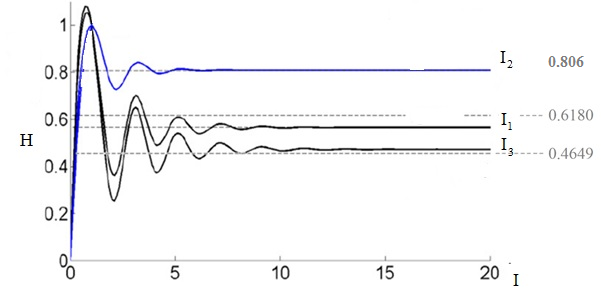 Сурет 1. Информация мен энтропияның қозғалмайтын нүктелерін анықтау.және (2) белгілі формулалар I1 және I2 өзұқсас мәндерін көрсетеді, ал I3 мәнін табу үшін келесі формуланы ескереміз:    			(3)Цаллис статистикасында қолданылады.Егер   болса, кәдімгі экспонента шығады, яғни .   Белгілі P(I) = e-I  формуласын ескерсек(4) формуладан ықтималдық тығыздығын f(I) = dP(I) / dI тапсақ,  болғанда I3=0.465 қозғалмайтын нүкте шығады [1].; ;  ; = ¼  ;      I3=Өзұқсас мәндерінің табиғи сигналдарды талдауға қолдануын қарастырамыз. 1. Күн радиосәулесін информация-энтропиялық талдау үшін өзұқсас мәндерін қолдану[2]. Төмендегі 2-суретте информациялық энтропияның дисперсияға немесе  функцияға тәуелділігі көрсетілген: Шеннонның нормаланған энтропиясы. I1 , I2, I3 критерийлер арқылы күн сәулесінің типтерін сандық түрде топтарға бөледі.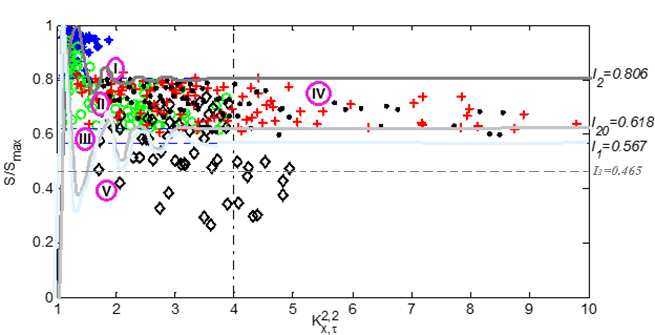 Сигналдар типтері: * – І; + – ІІ; ○ – ІІІ;  • – IV; ◊ – V.Сурет 2. Күннің радиосәулесінің метрикалық-топологиялық диаграммасы.Мағлұматтар “Әлемдік күн радиотелескоптар жүйесі (RSTN)” каталогынан алынды. 	2. Айнымалы жұлдыздар спектрі үшін информация-энтропиялық талдауды қолдану [3]. Айнымалы жұлдыздардың сигналдарын сандық жіктеу үшін энтропиялық-метрикалық диаграммалар құрылды (сурет 3).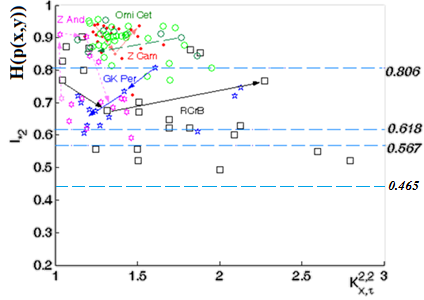 Сурет 3. Айнымалы жұлдыздардың деректері бойынша энтропия-метрикалық диаграмма.3. Ыстық жұлдыздар [4]. Құс жолындағы жұлдыздар энтропиясының өзұқсас мәндері. 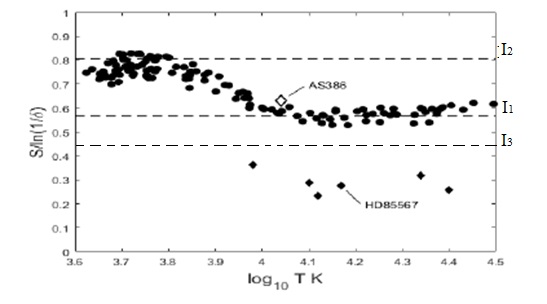 Сурет 4. Негізгі тізбектегі (Құс жолындағы) жұлдыздар спектрлерінің информациялық энтропиясының нормаланған мәндері.Ыстық жұлдыздар ерекше топта: I < I3 , яғни фракталдық қасиет әлі қалыптаспаған. Мағлұмат UCAC4 каталогынан алынған. 	PhD диссертациялар. Ғылыми консультант – профессор Жанабаев З.Ж.Агишев А.Т. Хаотические закономерности характеристик газопылевых звезд и скоплений галактик. Диссертация на соискание степени доктора философии (PhD). Алматы, 2019.Алимгазинова Н.Ш. Информационно-энтропийный анализ радиоизлучения Солнца. Диссертация на соискание ученой степени кандидата физико-математических наук. Алматы, 2010.Бейсебаева А.С. Фрактальность и мультифрактальность хаотических радиотехнических и астрофизических сигналов. Диссертация на соискание ученой степени кандидата физико-математических наук. Алматы, 2010.Хохлов С.А. Спектральный и информационно-энтропийный анализ сигналов горячих звезд с газопылевыми оболочками. Диссертация на соискание степени доктора философии (PhD). Алматы, 2017.(4)